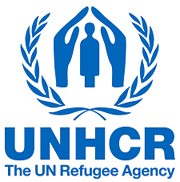 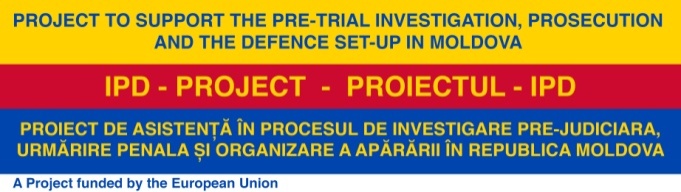 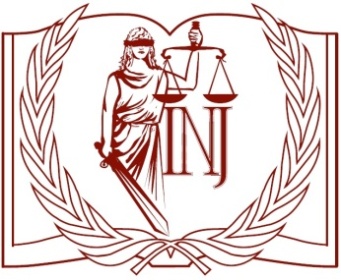 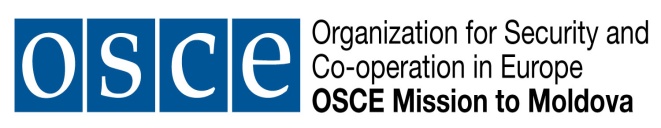 *1.2.2 p.9                                                                                                                        Domeniul: DEZVOLTAREA CAPACITĂŢILOR PROFESIONALESEMINARAnaliza informaţiilor – tehnici analitice şi softuri utilizate (iBase şi Analyst’s Notebook)Durata (8 ore academice)Participanţi: Judecători/Procurori 20/15Organizatori: INJ, IPD, ICNUR, OSCEData: 25 mai 2016, ora 09:00 mun. Chişinău, str. S. Lazo, 1AGENDĂ08:45-09:00Înregistrarea participanţilor09:00-10:30iBase- noţiuni generale- crearea unei noi baze de date- popularea bazei de date- căutarea unei entităţi, căutări multipleFormatori: Valentin CONSTANTIN, comisar de poliţie, analist de informaţie, specialist principal în Direcţia Națională Anticorupţie, RomâniaDumitru PURICE, procuror, Secţia tehnologii informaţionale şi investigaţii ale infracţiunilor în domeniul informaticii, Procuratura Generală10:30-10:45Pauză de cafea10:45-12:15AlerteUtilizarea seturilor de dateInterogarea și generarea de rapoarte i2Analyst’s Notebook – ANBNoţiuni generaleAdăugarea de informaţii într-o hartăFormatori: Valentin CONSTANTIN, comisar de poliţie, analist de informaţie, specialist principal în Direcţia Națională Anticorupţie, RomâniaDumitru PURICE, procuror, Secţia tehnologii informaţionale şi investigaţii ale infracţiunilor în domeniul informaticii, Procuratura Generală12:15-13:15Prânz13:15-14:45Importul în ANBTipuri de reprezentări graficeSocial Network AnalysisFormatori: Valentin CONSTANTIN, comisar de poliţie, analist de informaţie, specialist principal în Direcţia Națională Anticorupţie, RomâniaDumitru PURICE, procuror, Secţia tehnologii informaţionale şi investigaţii ale infracţiunilor în domeniul informaticii, Procuratura Generală14:45-15:00Pauză de cafea15:00-15:45Studiu de caz – Colocaţia – Rechizitoriul Tribunalului Special pentru Liban (Asasinarea prim-ministrului Rafik HARIRI în Beirut, 2005)Formatori: Valentin CONSTANTIN, comisar de poliţie, analist de informaţie, specialist principal în Direcţia Națională Anticorupţie, RomâniaDumitru PURICE, procuror, Secţia tehnologii informaţionale şi investigaţii ale infracţiunilor în domeniul informaticii, Procuratura Generală15:45-16:30Cercetarea informaţiilor din ţara de origine în contextul azilului Formator: Natalia GOGU, specialist procedural DSR, UNHCR16:30-16:35Înmânarea certificatelor de participare